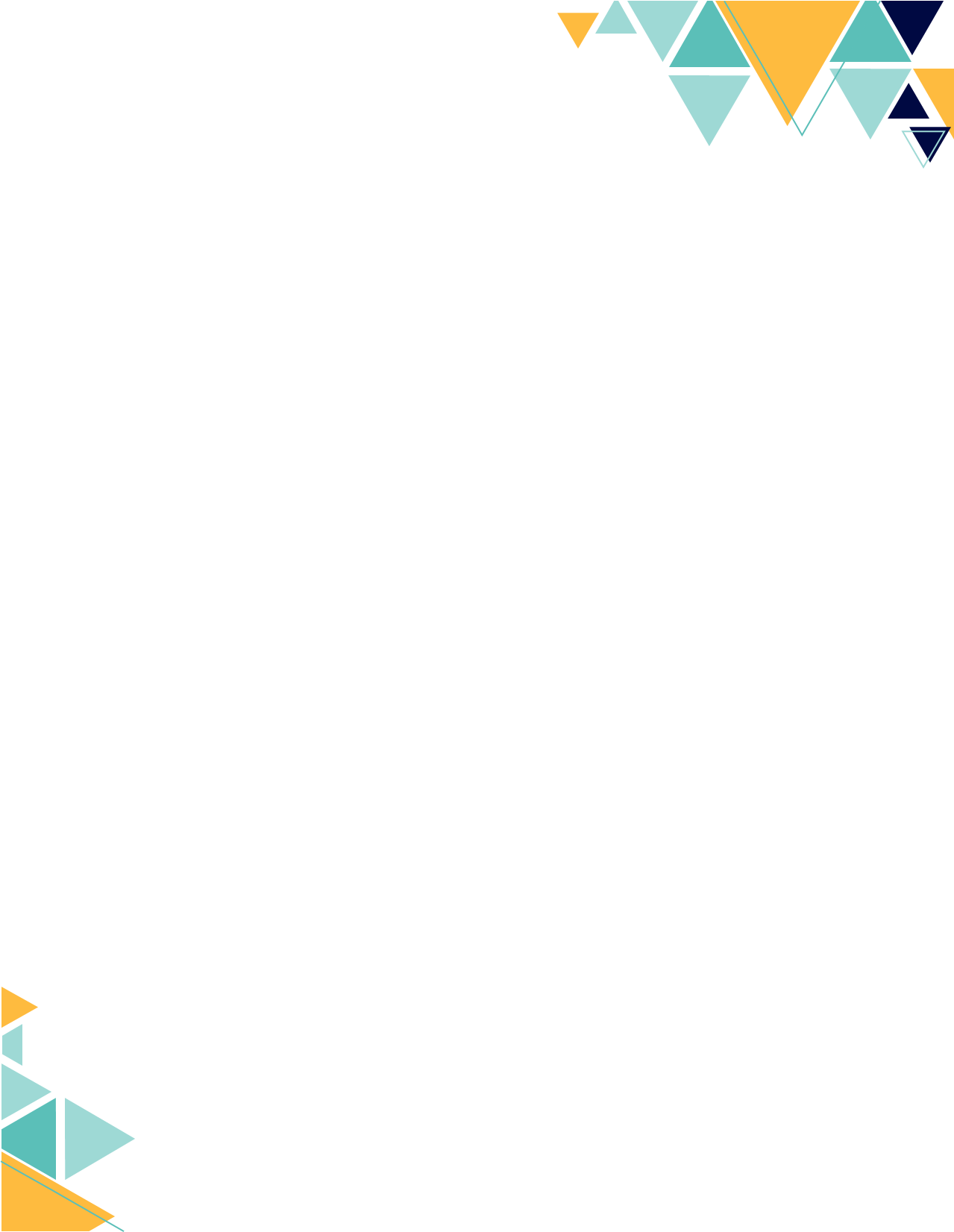 MEETING AGENDAPledge of Allegiance/ Roll CallApproving/Correcting the Minutes of the Last Preceding Meeting(s) President Comments Citizens Comments/Concerns (5 Minute Limit)Operator’s License (If any)Discuss/Approve Recommendations from the Utility CommitteeCommittee ReportsUtility CourtRecreation Finance/Budget Police Department Fire Department Building InspectorPublic Works Treasurers Report/Approval of VouchersBuilding PermitsAdjournment (Next Meeting April 8th, 2024)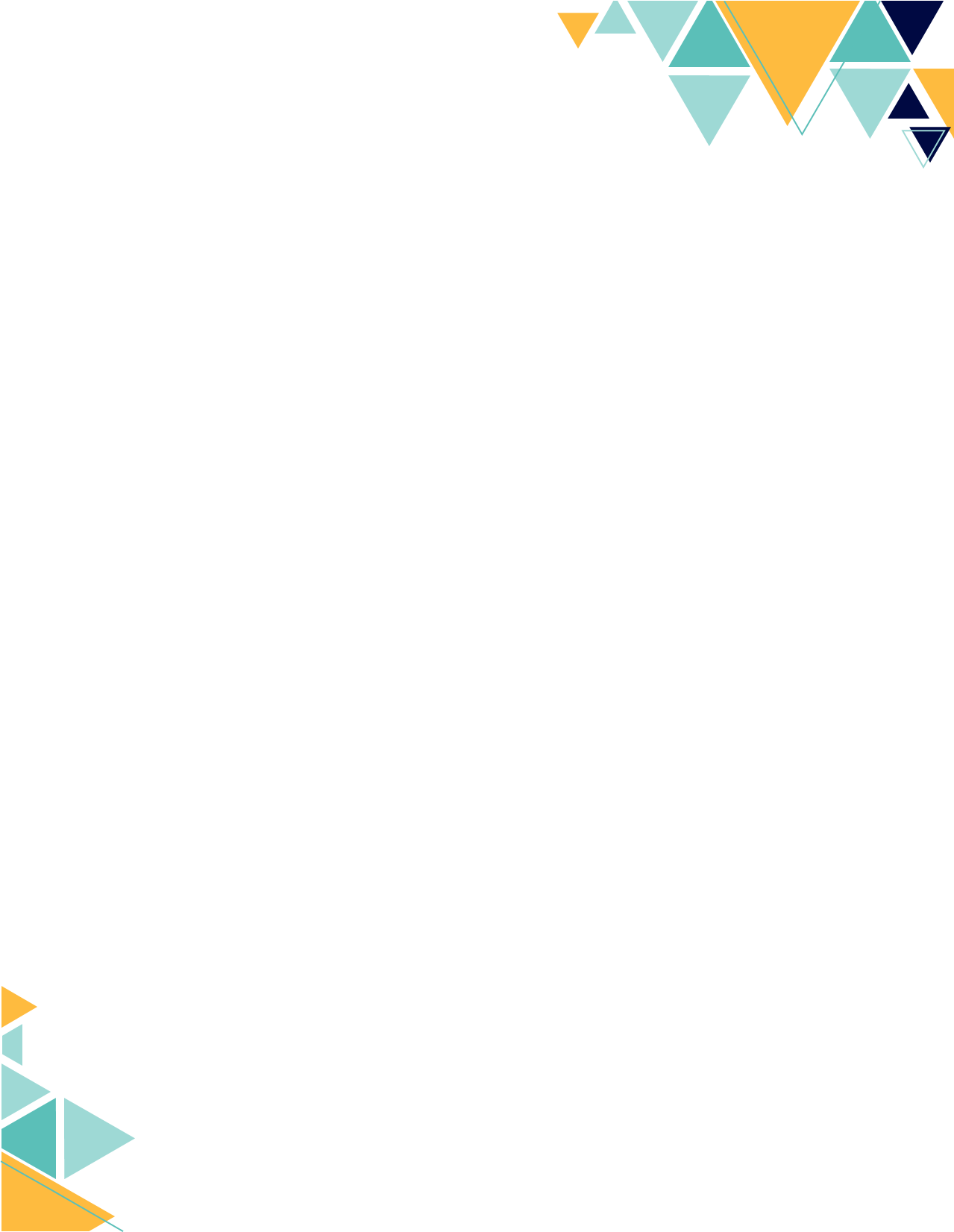 